Subscribe	Past IssuesTranslateRSS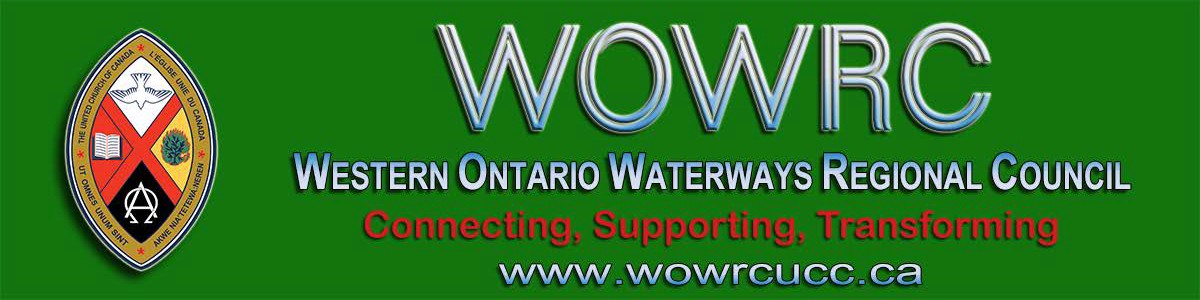 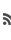 View this email in your browserNext Deadline for submissions: February 7Sign up for our newsletter & forward this one to friends.Covenanting Service Sunday, January 26 @ 3:00 pm St. Marys United ChurchThe congregation of St. Marys United Church is covenanting with Jason Richards. Presiding over the service will be Rev. Dr. HyeRan Kim-Cragg! Come celebrate with us Sunday, January 26 at 3:00 pm as we start this new ministry.Feel free to send greetings to  administrator@stmarysunitedchurch.org if you can't attend. We are at 85 Church Street S, in St. Marys.Ministry with Kids/YouthYouth Group, Faith Formation Programs, Wider Church ConnectionsTuesday, February 186:00 pm - 7:30 pmHarcourt United Church, Guelph87 Dean Ave, GuelphJoin us for a light supper-free will donation RSVP, please: Pamela Girardi yourweeklymanna@gmail.com or Kathy Douglas kdouglas@united-church.ca* Share your struggles and celebrations in children and youth ministry.* Connect with other faith formation leaders* Meet Kathy Douglas, Faith Formation Minister forWestern Ontario Waterways Region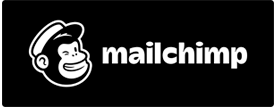 Connecting, Supporting, TransformingWestern Ontario Waterways Regional CouncilThe United Church of CanadaSign up for our newsletters.Copyright © 2020 Western Ontario Waterways Regional Council, UCC, All rights reserved.Want to change how you receive these emails?You can update your preferences or unsubscribe from this list.